Preise Gaugenlift 2017/ 2018Erwachsene									Bier 0,5l					3,40€Tageskarte		20,00€ 				Limonade 0,33l		2,20€Halbtageskarte	16,00€				Mineralwasser 0,33l	1,80€Einzelfahrt		5,00€					Schnaps 2cl			1,80€Kinder (bis 15 Jahre) 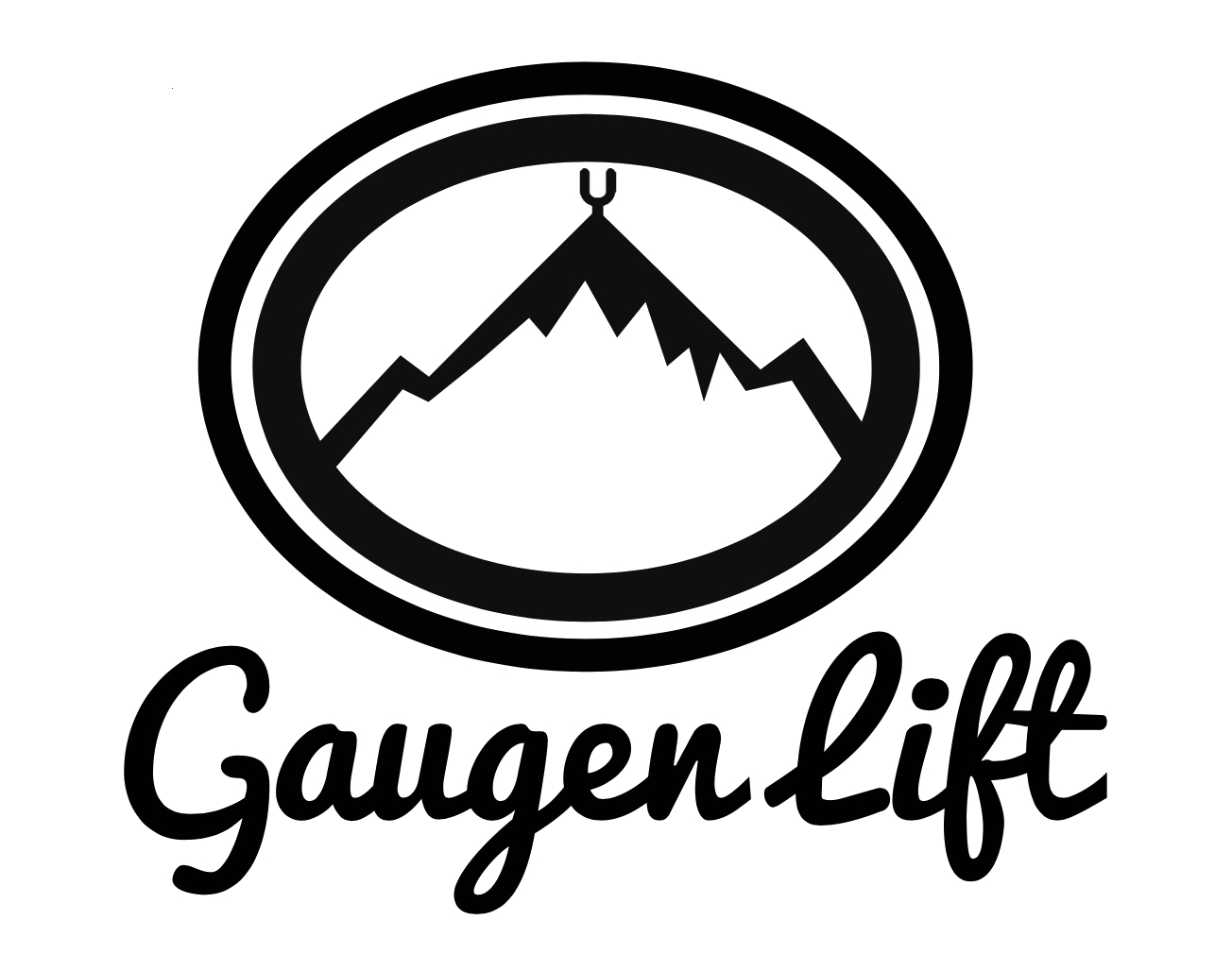 Tageskarte		16,00€Halbtageskarte	12,00 €Einzelfahrt		3,00€Kinder bis 6 Jahre frei (in Begleitung der Eltern)